Evet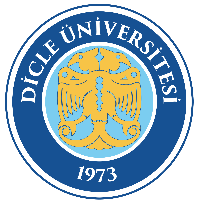 DİCLE ÜNİVERSİTESİ Hukuk MüşavirliğiTAŞINIRLARIN MUHAFAZASI VE TAKİBİ İş Akış Şeması Döküman Kodu :HKM-İA-95DİCLE ÜNİVERSİTESİ Hukuk MüşavirliğiTAŞINIRLARIN MUHAFAZASI VE TAKİBİ İş Akış Şeması Yürürlük Tarihi :16.11.2022DİCLE ÜNİVERSİTESİ Hukuk MüşavirliğiTAŞINIRLARIN MUHAFAZASI VE TAKİBİ İş Akış Şeması Revizyon Tarihi /No  :00